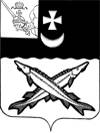 АДМИНИСТРАЦИЯ  БЕЛОЗЕРСКОГО МУНИЦИПАЛЬНОГО ОКРУГА ВОЛОГОДСКОЙ ОБЛАСТИП О С Т А Н О В Л Е Н И ЕОт 02.06.2023    № 707О региональном государственном экологическом контроле (надзоре)В целях реализации положений Федерального закона от 31.07.2020 № 248-ФЗ «О государственном контроле (надзоре) и муниципальном контроле в Российской Федерации», закона Вологодской области от 28.06.2006 № 1465-ОЗ «О наделении органов местного самоуправления отдельными государственными полномочиями в сфере охраны окружающей среды», постановления Правительства Вологодской области от 08.11.2021 № 1269 «Об утверждении Положения о региональном государственном экологическом контроле (надзоре)»  ПОСТАНОВЛЯЮ:1. Утвердить Перечень должностных лиц, осуществляющих региональный государственный экологический контроль (надзор) в отношении объектов, находящихся на территории Белозерского муниципального округа, за исключением объектов, подлежащих региональному государственному экологическому контролю (надзору) органом исполнительной государственной власти области (государственных инспекторов регионального государственного экологического контроля (надзора) на территории Белозерского муниципального округа) в соответствии с приложением № 1 к настоящему постановлению. 2.   Должностные лица, включённые в перечень, указанный в пункте 1. настоящего постановления, наделены полномочиями, установленными Федеральным законом от 31 июля 2020 года № 248-ФЗ «О государственном контроле (надзоре) и муниципальном контроле в Российской Федерации», нормативными правовыми актами Вологодской области.3. Утвердить форму бланка удостоверения должностного лица администрации Белозерского муниципального округа, уполномоченного осуществлять региональный государственный экологический контроль (надзор) в отношении объектов, находящихся на территории Белозерского муниципального округа, за исключением объектов, подлежащих региональному государственному экологическому контролю (надзору) органом исполнительной государственной власти области (государственного инспектора регионального государственного экологического контроля (надзора) в соответствии с приложением № 2 к настоящему постановлению.4. Признать утратившими силу:постановления Главы Белозерского муниципального района:- от 18.04.2003 №173 «Об организации муниципального экологического контроля»;- от 29.09.2006 №  552 «Об осуществлении отдельных государственных полномочий в сфере охраны окружающей среды»;- от 12.02.2008 № 83 «О внесении изменений в постановление главы Белозерского муниципального района от 29.09.2006 № 552»;- от 20.11.2008 № 891 «О внесении изменений в постановление главы Белозерского муниципального района от 29.09.2006 № 552»;- от 06.03.2009 № 173 «О внесении изменений в постановление главы Белозерского муниципального района от 29.09.2006 № 552»;постановления администрации Белозерского муниципального района- от 02.11.2010 № 1164 «О внесении изменения в постановление главы района от 29.09.2006 № 552»;- от 28.03.2014 № 460 «О внесении изменения в постановление Главы района от 29.09.2006 № 552»;- от 15.12.2014 № 1661 «О внесении изменения в постановление Главы района от 29.09.2006 № 552»;- от 19.11.2020 № 481 «О внесении изменения в постановление Главы района от 29.09.2006 № 552»;- от 28.12.2022 № 513 «Об утверждении Перечня должностных лиц, осуществляющих региональный государственный экологический контроль (надзор) на территории Белозерского муниципального округа».5. Настоящее постановление подлежит опубликованию в газете «Белозерье», размещению на сайте Белозерского муниципального округа в информационно-телекоммуникационной сети «Интернет».Глава  округа	                                                                    Д.А. СоловьевПриложение № 1 к постановлению администрации округа от 02.06.2023 № 707 ПЕРЕЧЕНЬ ДОЛЖНОСТНЫХ ЛИЦ, осуществляющих региональный государственный экологический контроль (надзор) в отношении объектов, находящихся на территории Белозерского муниципального округа, за исключением объектов, подлежащих региональному государственному экологическому контролю (надзору) органом исполнительной государственной власти области (государственных инспекторов регионального государственного экологического контроля (надзора) на территории Белозерского муниципального округа)1. Заместитель начальника отдела архитектуры и строительства  администрации Белозерского муниципального округа Вологодской области.Приложение № 2 к постановлению администрации округа от 02.06.2023 № 707ФОРМАбланка удостоверения должностного лица администрации Белозерского муниципального округа, уполномоченного осуществлять региональный государственный экологический контроль (надзор) в отношении объектов, находящихся на территории Белозерского муниципального округа, за исключением объектов, подлежащих региональному государственному экологическому контролю (надзору) органом исполнительной государственной власти области Лицевая сторонаВнутренняя сторона:Вкладыш:ГербВологодской областиУДОСТОВЕРЕНИЕУДОСТОВЕРЕНИЕ № _____УДОСТОВЕРЕНИЕ № _____УДОСТОВЕРЕНИЕ № _____УДОСТОВЕРЕНИЕ № _____Герб Вологодской областиГерб Вологодской областиФамилия ___________________________________Имя, отчество _______________________________должность ______________________________________________________________________________является государственным инспектором в области охраны окружающей среды Вологодской области по Белозерскому округу в отношении объектов, находящихся на территории Белозерского муниципального округа, за исключением объектов, подлежащих региональному государственному экологическому контролю (надзору) органом исполнительной государственной власти Вологодской области Фамилия ___________________________________Имя, отчество _______________________________должность ______________________________________________________________________________является государственным инспектором в области охраны окружающей среды Вологодской области по Белозерскому округу в отношении объектов, находящихся на территории Белозерского муниципального округа, за исключением объектов, подлежащих региональному государственному экологическому контролю (надзору) органом исполнительной государственной власти Вологодской области Фамилия ___________________________________Имя, отчество _______________________________должность ______________________________________________________________________________является государственным инспектором в области охраны окружающей среды Вологодской области по Белозерскому округу в отношении объектов, находящихся на территории Белозерского муниципального округа, за исключением объектов, подлежащих региональному государственному экологическому контролю (надзору) органом исполнительной государственной власти Вологодской области Фамилия ___________________________________Имя, отчество _______________________________должность ______________________________________________________________________________является государственным инспектором в области охраны окружающей среды Вологодской области по Белозерскому округу в отношении объектов, находящихся на территории Белозерского муниципального округа, за исключением объектов, подлежащих региональному государственному экологическому контролю (надзору) органом исполнительной государственной власти Вологодской области Герб Вологодской областиГерб Вологодской областифотоФамилия ___________________________________Имя, отчество _______________________________должность ______________________________________________________________________________является государственным инспектором в области охраны окружающей среды Вологодской области по Белозерскому округу в отношении объектов, находящихся на территории Белозерского муниципального округа, за исключением объектов, подлежащих региональному государственному экологическому контролю (надзору) органом исполнительной государственной власти Вологодской области Фамилия ___________________________________Имя, отчество _______________________________должность ______________________________________________________________________________является государственным инспектором в области охраны окружающей среды Вологодской области по Белозерскому округу в отношении объектов, находящихся на территории Белозерского муниципального округа, за исключением объектов, подлежащих региональному государственному экологическому контролю (надзору) органом исполнительной государственной власти Вологодской области Фамилия ___________________________________Имя, отчество _______________________________должность ______________________________________________________________________________является государственным инспектором в области охраны окружающей среды Вологодской области по Белозерскому округу в отношении объектов, находящихся на территории Белозерского муниципального округа, за исключением объектов, подлежащих региональному государственному экологическому контролю (надзору) органом исполнительной государственной власти Вологодской области Фамилия ___________________________________Имя, отчество _______________________________должность ______________________________________________________________________________является государственным инспектором в области охраны окружающей среды Вологодской области по Белозерскому округу в отношении объектов, находящихся на территории Белозерского муниципального округа, за исключением объектов, подлежащих региональному государственному экологическому контролю (надзору) органом исполнительной государственной власти Вологодской области Герб Вологодской областиГерб Вологодской областиФамилия ___________________________________Имя, отчество _______________________________должность ______________________________________________________________________________является государственным инспектором в области охраны окружающей среды Вологодской области по Белозерскому округу в отношении объектов, находящихся на территории Белозерского муниципального округа, за исключением объектов, подлежащих региональному государственному экологическому контролю (надзору) органом исполнительной государственной власти Вологодской области Фамилия ___________________________________Имя, отчество _______________________________должность ______________________________________________________________________________является государственным инспектором в области охраны окружающей среды Вологодской области по Белозерскому округу в отношении объектов, находящихся на территории Белозерского муниципального округа, за исключением объектов, подлежащих региональному государственному экологическому контролю (надзору) органом исполнительной государственной власти Вологодской области Фамилия ___________________________________Имя, отчество _______________________________должность ______________________________________________________________________________является государственным инспектором в области охраны окружающей среды Вологодской области по Белозерскому округу в отношении объектов, находящихся на территории Белозерского муниципального округа, за исключением объектов, подлежащих региональному государственному экологическому контролю (надзору) органом исполнительной государственной власти Вологодской области Фамилия ___________________________________Имя, отчество _______________________________должность ______________________________________________________________________________является государственным инспектором в области охраны окружающей среды Вологодской области по Белозерскому округу в отношении объектов, находящихся на территории Белозерского муниципального округа, за исключением объектов, подлежащих региональному государственному экологическому контролю (надзору) органом исполнительной государственной власти Вологодской области Герб Вологодской областиГерб Вологодской областиФамилия ___________________________________Имя, отчество _______________________________должность ______________________________________________________________________________является государственным инспектором в области охраны окружающей среды Вологодской области по Белозерскому округу в отношении объектов, находящихся на территории Белозерского муниципального округа, за исключением объектов, подлежащих региональному государственному экологическому контролю (надзору) органом исполнительной государственной власти Вологодской области Фамилия ___________________________________Имя, отчество _______________________________должность ______________________________________________________________________________является государственным инспектором в области охраны окружающей среды Вологодской области по Белозерскому округу в отношении объектов, находящихся на территории Белозерского муниципального округа, за исключением объектов, подлежащих региональному государственному экологическому контролю (надзору) органом исполнительной государственной власти Вологодской области Фамилия ___________________________________Имя, отчество _______________________________должность ______________________________________________________________________________является государственным инспектором в области охраны окружающей среды Вологодской области по Белозерскому округу в отношении объектов, находящихся на территории Белозерского муниципального округа, за исключением объектов, подлежащих региональному государственному экологическому контролю (надзору) органом исполнительной государственной власти Вологодской области Фамилия ___________________________________Имя, отчество _______________________________должность ______________________________________________________________________________является государственным инспектором в области охраны окружающей среды Вологодской области по Белозерскому округу в отношении объектов, находящихся на территории Белозерского муниципального округа, за исключением объектов, подлежащих региональному государственному экологическому контролю (надзору) органом исполнительной государственной власти Вологодской области Фамилия ___________________________________Имя, отчество _______________________________должность ______________________________________________________________________________является государственным инспектором в области охраны окружающей среды Вологодской области по Белозерскому округу в отношении объектов, находящихся на территории Белозерского муниципального округа, за исключением объектов, подлежащих региональному государственному экологическому контролю (надзору) органом исполнительной государственной власти Вологодской области Фамилия ___________________________________Имя, отчество _______________________________должность ______________________________________________________________________________является государственным инспектором в области охраны окружающей среды Вологодской области по Белозерскому округу в отношении объектов, находящихся на территории Белозерского муниципального округа, за исключением объектов, подлежащих региональному государственному экологическому контролю (надзору) органом исполнительной государственной власти Вологодской области Фамилия ___________________________________Имя, отчество _______________________________должность ______________________________________________________________________________является государственным инспектором в области охраны окружающей среды Вологодской области по Белозерскому округу в отношении объектов, находящихся на территории Белозерского муниципального округа, за исключением объектов, подлежащих региональному государственному экологическому контролю (надзору) органом исполнительной государственной власти Вологодской области Фамилия ___________________________________Имя, отчество _______________________________должность ______________________________________________________________________________является государственным инспектором в области охраны окружающей среды Вологодской области по Белозерскому округу в отношении объектов, находящихся на территории Белозерского муниципального округа, за исключением объектов, подлежащих региональному государственному экологическому контролю (надзору) органом исполнительной государственной власти Вологодской области АдминистрацияБелозерскогомуниципального округаВологодской областиАдминистрацияБелозерскогомуниципального округаВологодской областиАдминистрацияБелозерскогомуниципального округаВологодской областиАдминистрацияБелозерскогомуниципального округаВологодской областиМ.П.М.П.Фамилия ___________________________________Имя, отчество _______________________________должность ______________________________________________________________________________является государственным инспектором в области охраны окружающей среды Вологодской области по Белозерскому округу в отношении объектов, находящихся на территории Белозерского муниципального округа, за исключением объектов, подлежащих региональному государственному экологическому контролю (надзору) органом исполнительной государственной власти Вологодской области Фамилия ___________________________________Имя, отчество _______________________________должность ______________________________________________________________________________является государственным инспектором в области охраны окружающей среды Вологодской области по Белозерскому округу в отношении объектов, находящихся на территории Белозерского муниципального округа, за исключением объектов, подлежащих региональному государственному экологическому контролю (надзору) органом исполнительной государственной власти Вологодской области Фамилия ___________________________________Имя, отчество _______________________________должность ______________________________________________________________________________является государственным инспектором в области охраны окружающей среды Вологодской области по Белозерскому округу в отношении объектов, находящихся на территории Белозерского муниципального округа, за исключением объектов, подлежащих региональному государственному экологическому контролю (надзору) органом исполнительной государственной власти Вологодской области Фамилия ___________________________________Имя, отчество _______________________________должность ______________________________________________________________________________является государственным инспектором в области охраны окружающей среды Вологодской области по Белозерскому округу в отношении объектов, находящихся на территории Белозерского муниципального округа, за исключением объектов, подлежащих региональному государственному экологическому контролю (надзору) органом исполнительной государственной власти Вологодской области АдминистрацияБелозерскогомуниципального округаВологодской областиАдминистрацияБелозерскогомуниципального округаВологодской областиАдминистрацияБелозерскогомуниципального округаВологодской областиАдминистрацияБелозерскогомуниципального округаВологодской областиДата выдачи:Дата выдачи:Глава Белозерского муниципального округаАдминистрацияБелозерскогомуниципального округаВологодской областиАдминистрацияБелозерскогомуниципального округаВологодской областиАдминистрацияБелозерскогомуниципального округаВологодской областиАдминистрацияБелозерскогомуниципального округаВологодской области_______________г.______________________________г._______________Глава Белозерского муниципального округаАдминистрацияБелозерскогомуниципального округаВологодской областиАдминистрацияБелозерскогомуниципального округаВологодской областиАдминистрацияБелозерскогомуниципального округаВологодской областиАдминистрацияБелозерскогомуниципального округаВологодской области_______________г.______________________________г._______________МПподписьрасшифровка подписиПредъявитель данного удостоверения № __________на имя ______________________________________________________________________________________уполномочен в соответствии о постановлением главы Белозерского муниципального округа № _____ от __________ 20___ года и на основании закона Вологодской области от 28.06.2006 № 1465-ОЗ «О наделении органов местного самоуправления отдельными государственными полномочиями в сфере охраны окружающей среды», ст. 66 Федерального закона от 10.01.2002 № 7-ФЗ «Об охране окружающей среды», осуществлять региональный государственный экологический контроль (надзор) в отношении объектов, находящихся на территории Белозерского муниципального округа, за исключением объектов, подлежащих региональному государственному экологическому контролю (надзору) органом исполнительной государственной власти Вологодской области, уполномоченным в сфере охраны окружающей среды;наряду с решениями, принимаемыми в процессе и по результатам проведения контрольных (надзорных) мероприятий, установленными Федеральным законом от 31.07.2020 № 248-ФЗ «О государственном контроле (надзоре) и муниципальном контроле в Российской Федерации», при осуществлении отдельных государственных полномочий имеет право:1) составлять протоколы об административных правонарушениях, предусмотренных частью 2 статьи 7.2 (в части уничтожения или повреждения скважин государственной опорной наблюдательной сети, наблюдательных режимных створов на водных объектах (за исключением подземных водных объектов), водохозяйственных или водоохранных информационных знаков, специальных информационных знаков, определяющих границы прибрежных защитных полос и водоохранных зон водных объектов, знаков, информирующих граждан об ограничении водопользования на водных объектах общего пользования), статьей 7.6, статьей 7.7, статьей 7.10 (в части самовольной уступки права пользования водным объектом), статьями 7.20, 8.1, 8.2, 8.4, 8.5, частью 2 статьи 8.6, статьями 8.12 - 8.15, 8.21, 8.41, 8.42, 8.44, 8.45, 8.46 Кодекса Российской Федерации об административных правонарушениях, и принимать меры по предотвращению таких нарушений;2) направлять в уполномоченные органы материалы, связанные с нарушениями законодательства в области охраны окружающей среды, для решения вопросов о возбуждении уголовных дел;3) предъявлять в установленном законодательством Российской Федерации порядке иски о возмещении вреда, причиненного окружающей среде и ее компонентам вследствие нарушений обязательных требований